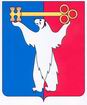 РОССИЙСКАЯ ФЕДЕРАЦИЯКРАСНОЯРСКИЙ КРАЙГЛАВА ГОРОДА НОРИЛЬСКАПОСТАНОВЛЕНИЕ09.10.2017	№ 01г.НорильскО проведении публичных слушанийВ целях соблюдения прав граждан муниципального образования город Норильск на осуществление местного самоуправления посредством участия в публичных слушаниях, на основании ст. 28 Федерального закона от 06.10.2003 
№ 131-ФЗ «Об общих принципах организации местного самоуправления в Российской Федерации», в соответствии с требованиями ст. 45, 46 Градостроительного кодекса Российской Федерации, ст. 21 Устава муниципального образования город Норильск, руководствуясь решением Норильского городского Совета депутатов от 13.05.2008 № 11-239 «Об утверждении Положения о публичных слушаниях на территории муниципального образования город Норильск»,ПОСТАНОВЛЯЮ:1. Назначить проведение публичных слушаний по проекту планировки и межевания территории, для размещения линейного объекта «трубопроводы дюкерного перехода», по адресу: Российская Федерация, Красноярский край, городской округ город Норильск, Вальковское шоссе, 15 км (материалы размещены на официальном сайте муниципального образования город Норильск).2. Провести публичные слушания с участием заинтересованных лиц и жителей муниципального образования город Норильск:14.11.2017 в 18-00 в конференц-зале здания Талнахского территориального управления Администрации города Норильска (г.Норильск, район Талнах, ул.Диксона, д. 10);14.11.2017 в 19-00 в конференц-зале здания Кайерканского территориального управления Администрации города Норильска (г.Норильск, район Кайеркан, ул.Шахтерская, д. 9-а);15.11.2017 в 18-00 в конференц-зале здания Управления имущества Администрации города Норильска (г.Норильск, район Центральный, Ленинский проспект, д.23А).3. Поручить подготовку и проведение публичных слушаний Управлению по градостроительству и землепользованию Администрации города Норильска.4. Заместителю Главы города Норильска по общим вопросам Н.А. Тимофееву обеспечить опубликование настоящего постановления в газете «Заполярная правда» и размещение на официальном сайте муниципального образования город Норильск в срок, не позднее 13.10.2017.5.   Контроль исполнения настоящего постановления оставляю за собой.6. Настоящее постановление вступает в силу после его официального опубликования.Глава города Норильска	Р.В. Ахметчин